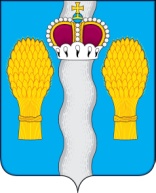 АДМИНИСТРАЦИЯ(исполнительно-распорядительный орган)муниципального района «Перемышльский район»ПОСТАНОВЛЕНИЕс. Перемышльот   01  марта 2018г.                                                                            № 196Об утверждении Административного регламента предоставления муниципальной услуги «Утверждение схемы расположения земельного участка или земель-ных участков на кадастровом плане территории» в му-ниципальном районе «Перемышльский район»В соответствии со статьёй 3 Федерального закона от 27.07.2010 года № 210-ФЗ «Об организации предоставления государственных и муниципальных услуг» и на основании пункта 2 статьи 11 Земельного кодекса Российской Федерации, пункта 2 статьи 3.3. Федерального закона от 25.10.2001 № 137-ФЗ «О введении в действие Земельного кодекса Российской Федерации», постановлением администрации муниципального района от 21.03.2011 года № 220 «Об установлении Порядка разработки и утверждения административных регламентов предоставления муниципальных услуг в муниципальном районе «Перемышльский район», администрация муниципального районаП О С Т А Н О В Л Я Е Т :Утвердить Административный регламент предоставления муниципальной услуги «Утверждение схемы расположения земельного участка или земельных участков на кадастровом плане территории» в муниципальном районе «Перемышльский район» (прилагается).Настоящее постановление вступает в силу со дня официального опубликования.Контроль за выполнением настоящего постановления возложить на заместителя Главы администрации муниципального района Голубева В.Л.Глава администрациимуниципального района                                                               Н.В. БадееваПриложение к Постановлению администрацииМР "Перемышльский район"от  01.03.2018  г. N 196АДМИНИСТРАТИВНЫЙ РЕГЛАМЕНТПРЕДОСТАВЛЕНИЯ МУНИЦИПАЛЬНОЙ УСЛУГИ "УТВЕРЖДЕНИЕ СХЕМЫ РАСПОЛОЖЕНИЯ ЗЕМЕЛЬНОГО УЧАСТКА ИЛИ ЗЕМЕЛЬНЫХ УЧАСТКОВНА КАДАСТРОВОМ ПЛАНЕ ТЕРРИТОРИИ" В МУНИЦИПАЛЬНОМ РАЙОНЕ «ПЕРЕМЫШЛЬСКИЙ РАЙОН»1. Общие положения1.1. Административный регламент предоставления муниципальной услуги "Утверждение схемы расположения земельного участка или земельных участков на кадастровом плане территории" в муниципальном районе «Перемышльский район» (далее - регламент) определяет сроки и последовательность действий в ходе предоставления муниципальной услуги "Утверждение схемы расположения земельного участка или земельных участков на кадастровом плане территории" в муниципальном районе «Перемышльский район».1.2. Перечень нормативных правовых актов, на основании которых предоставляется муниципальная услуга:- Конституцией Российской Федерации;- Земельным кодексом Российской Федерации;- Градостроительным кодексом Российской Федерации;- Федеральным законом "О введении в действие Земельного кодекса Российской Федерации" от 25.10.2001 N 137-ФЗ;- Федеральным законом от 27.07.2010 N 210-ФЗ "Об организации предоставления государственных и муниципальных услуг";- приказом Минэкономразвития России от 01.09.2014 N 540  "Об утверждении классификатора видов разрешенного использования земельных участков";- приказом Минэкономразвития России от 27.11.2014 N 762 "Об утверждении требований к подготовке схемы расположения земельного участка или земельных участков на кадастровом плане территории и формату схемы расположения земельного участка или земельных участков на кадастровом плане территории при подготовке схемы расположения земельного участка или земельных участков на кадастровом плане территории в форме электронного документа, формы схемы расположения земельного участка или земельных участков на кадастровом плане территории, подготовка которой осуществляется в форме документа на бумажном носителе";- приказом Минэкономразвития Российской Федерации от 14.01.2015 N 7 "Об утверждении порядка и способов подачи заявлений об утверждении схемы расположения земельного участка или земельных участков на кадастровом плане территории, о проведении аукциона по продаже земельного участка, находящегося в государственной или муниципальной собственности, или аукциона на право заключения договора аренды земельного участка, находящегося в государственной или муниципальной собственности, о предварительном согласовании предоставления земельного участка, находящегося в государственной или муниципальной собственности, о предоставлении земельного участка, находящегося в государственной или муниципальной собственности, и заявления о перераспределении земель и (или) земельных участков, находящихся в государственной или муниципальной собственности, и земельных участков, находящихся в частной собственности, в форме электронных документов с использованием информационно-телекоммуникационной сети Интернет, а также требований к их формату";- Правилами землепользования и застройки муниципального района «Перемышльский район».1.3. Получателями муниципальной услуги являются физические и юридические лица либо их представители, наделенные полномочиями в порядке, установленном законодательством Российской Федерации, выступать от их имени при взаимодействии с уполномоченным органом при предоставлении муниципальной услуги.2. Стандарт предоставления муниципальной услуги2.1. Наименование муниципальной услуги - "Утверждение схемы расположения земельного участка или земельных участков на кадастровом плане территории" в муниципальном районе «Перемышльский район».2.2. Муниципальная услуга предоставляется администрацией  муниципального района «Перемышльский район» (далее – Администрация).Исполнителем муниципальной услуги является отдел по управлению муниципальным имуществом и природными ресурсами администрации муниципального района "Перемышльский район" (далее - Отдел).2.3.Результатом предоставления муниципальной услуги являются:- постановление администрации муниципального района «Перемышльский район» об утверждении схемы расположения земельного участка или земельных участков на кадастровом плане территории;- письмо об отказе в утверждении схемы расположения земельного участка или земельных участков на кадастровом плане территории.2.4. Срок предоставления муниципальной услуги.Срок предоставления муниципальной услуги - не более двух месяцев со дня поступления заявления об утверждении схемы расположения земельного участка или земельных участков на кадастровом плане территории.2.5. Исчерпывающий перечень документов, необходимых в соответствии с нормативными правовыми актами для предоставления муниципальной услуги, подлежащих представлению заявителем.Для предоставления муниципальной услуги необходимы следующие документы:- заявление по форме приложения N 2 к настоящему Регламенту;- документ, удостоверяющий личность заявителя;- документ, подтверждающий полномочия представителя заявителя, в случае, если с заявлением об утверждении схемы расположения земельного участка обращается представитель заявителя;- схема расположения земельного участка или земельных участков на кадастровом плане территории (согласно п. 2.7);- нотариально заверенный перевод на русский язык документов заявителя, в случае, если заявителем является иностранное лицо.2.6. Исчерпывающий перечень документов, необходимых в соответствии с нормативными правовыми актами для предоставления муниципальной услуги, которые находятся в распоряжении государственных органов, органов местного самоуправления и иных органов.Документы, необходимые в соответствии с нормативными правовыми актами для предоставления муниципальной услуги, которые находятся в распоряжении государственных органов, органов местного самоуправления и иных органов:- сведения о внесении заявителя в Единый государственный реестр юридических лиц (ЕГРЮЛ), выписка из ЕГРЮЛ (для юридических лиц);- сведения о внесении заявителя в Единый государственный реестр индивидуальных предпринимателей (ЕГРИП) (для индивидуальных предпринимателей);- выписка из Единого государственного реестра недвижимости на объекты недвижимости, расположенные на земельных участках.Межведомственное электронное взаимодействие осуществляется в соответствии с требованиями Федерального закона от 27.07.2010 N 210-ФЗ "Об организации предоставления государственных и муниципальных услуг". Межведомственный запрос направляется Отделом, в том числе в форме электронного документа с использованием единой системы межведомственного электронного взаимодействия и подключаемой к ней региональной системы межведомственного электронного взаимодействия, а при отсутствии доступа к этой системе - на бумажном носителе с соблюдением требований законодательства Российской Федерации в области персональных данных.При приеме документов Отдел не вправе требовать от заявителя документы, которые должны быть получены Отделом посредством межведомственного информационного взаимодействия, но по желанию заявитель вправе представить данные документы.2.7. Перечень услуг, которые являются необходимыми и обязательными для предоставления муниципальной услуги, в том числе сведения о документе (документах), выдаваемом (выдаваемых) организациями, участвующими в предоставлении муниципальной услуги.Кадастровые работы в отношении земельных участков, выполняемые кадастровыми инженерами. Выдача схемы расположения земельного участка или участков на кадастровом плане территории.2.8. Исчерпывающий перечень оснований для отказа в приеме документов, необходимых для предоставления муниципальной услуги.Основания для отказа в приеме документов отсутствуют.2.9. Исчерпывающий перечень оснований для отказа или приостановления в предоставлении муниципальной услуги.Основания для отказа в утверждении схемы расположения земельного участка или земельных участков на кадастровом плане территории указаны в пункте 16 статьи 11.10 Земельного кодекса Российской Федерации. 2.10. Предоставление муниципальной услуги осуществляется на бесплатной основе.2.11. Максимальный срок ожидания в очереди при подаче заявления на предоставление муниципальной услуги и при получении результата предоставления муниципальной услуги не должен превышать 15 минут.2.12. Срок регистрации заявления о предоставлении муниципальной услуги - 1 день.2.13. Требования, предъявляемые к месту предоставления муниципальной услуги.Здание (строение), в котором располагается уполномоченное структурное подразделение, должно быть расположено в шаговой доступности для заявителей от остановок общественного транспорта. Путь от остановок общественного транспорта до мест предоставления муниципальной услуги по возможности оборудуется соответствующими информационными указателями. Вход в здание должен иметь удобную лестницу с поручнями, а также пандус для беспрепятственного передвижения инвалидных колясок. Здание должно быть оборудовано противопожарной системой и средствами пожаротушения, системой оповещения о возникновении чрезвычайной ситуации.Помещение для приема заявителей должно быть оснащено стульями, столами, компьютером с возможностью печати. Уполномоченные лица, осуществляющие прием и информирование, обеспечиваются личными идентификационными карточками и (или) настольными табличками. В местах приема заявителей на видном месте размещаются схемы расположения средств пожаротушения и путей эвакуации посетителей и работников уполномоченного органа.На территории, прилегающей к месторасположению уполномоченного структурного подразделения, оборудуются места для парковки автотранспортных средств, в том числе для парковки специальных транспортных средств инвалидов. Доступ заявителей к парковочным местам является бесплатным.2.14. Требования, предъявляемые к месту предоставления муниципальной услуги для обеспечения условий их доступности для инвалидов.В соответствии с законодательством Российской Федерации о социальной защите инвалидов им обеспечиваются:- условия беспрепятственного доступа к объекту (зданию, помещению), в котором она предоставляется, а также для беспрепятственного пользования транспортом, средствами связи и информации;- возможность самостоятельного передвижения по территории, на которой расположены объекты (здания, помещения), в которых предоставляются услуги, а также входа в такие объекты и выхода из них, посадки в транспортное средство и высадки из него, в том числе с использованием кресла-коляски;- сопровождение инвалидов, имеющих стойкие расстройства функции зрения и самостоятельного передвижения;- надлежащее размещение оборудования и носителей информации, необходимых для обеспечения беспрепятственного доступа инвалидов к объектам (зданиям, помещениям), в которых предоставляются услуги, и к услугам с учетом ограничения их жизнедеятельности;- дублирование необходимой для инвалидов звуковой и зрительной информации, а также надписей, знаков и иной текстовой и графической информации знаками, выполненными рельефно-точечным шрифтом Брайля;- допуск сурдопереводчика и тифлосурдопереводчика;- допуск собаки-проводника на объекты (в здания, помещения), в которых предоставляются услуги;- оказание инвалидам помощи в преодолении барьеров, мешающих получению ими услуг наравне с другими лицами.В случае невозможности полностью приспособить объект с учетом потребностей инвалидов собственник объекта в соответствии с частью 4 статьи 15 Федерального закона "О социальной защите инвалидов в Российской Федерации" должен принимать меры для обеспечения доступа инвалидов к месту предоставления услуги либо, когда это возможно, обеспечить ее предоставление по месту жительства инвалида, с выездом к нему специалиста администрации или в дистанционном режиме (в электронном виде).2.15. Показателями доступности муниципальной услуги являются:- наличие транспортной доступности к местам предоставления муниципальной услуги;- размещение информации о порядке предоставления муниципальной услуги и формы заявления в сети Интернет на портале органов власти Калужской области.2.16. Показателями качества предоставления муниципальной услуги являются:- соблюдение срока предоставления муниципальной услуги;- соблюдение сроков ожидания в очереди при обращении заявителя для предоставления муниципальной услуги;- отсутствие поданных в установленном порядке жалоб на решения или действия (бездействие), принятые или осуществленные при предоставлении муниципальной услуги;- количество взаимодействий (одно) заявителя (физического лица/представителей бизнес-сообщества - юридических лиц и индивидуальных предпринимателей) с должностными лицами при предоставлении муниципальной услуги.Состав, последовательность и сроки выполнения административных процедур (действий), требования к порядку их выполнения3.1. Порядок информирования о правилах предоставления муниципальной услуги.Место нахождения и график приёма Отдела, адреса официальных сайтов и справочные телефоны:249130 Калужская область, с.Перемышль пл.Свободы, д.4.Тел.: 8(48441) 3-23-05.Факс: 8(48441) 3-23-05.E-mail: imuhestvo_perem@mail/ru; aperemyshl@adm.kaluga.ru.График приёма работы:понедельник - пятница: с 8-00 до 15-40;обеденный перерыв: с 13-00 до 14-00.Информация об услуге может быть получена заявителем в порядке индивидуального консультирования:- лично, при личном обращении заявителя в Отдел. Устное информирование заявителя при личном обращении в Отдел осуществляется сотрудником не более 10 минут;- по телефону, информирование заявителя по телефону о правилах предоставления муниципальной услуги осуществляется сотрудником не более 5 минут. В случае если консультация или подготовка ответа требует продолжительного времени, сотрудник может предложить обратиться в письменной форме либо назначить другое удобное для заявителя время для устного информирования.Ответ на устное обращение должен начинаться с информации о наименовании органа, в который обратился заявитель, фамилии, имени, отчестве и должности сотрудника. При невозможности сотрудника самостоятельно ответить на поставленные вопросы, такие вопросы должны быть переадресованы (переведены) на другого сотрудника, к чьей компетенции данные вопросы относятся.3.2. Предоставление муниципальной услуги включает в себя следующие административные процедуры:1) прием и проверка представленных заявителем документов;2) направление межведомственных запросов;3) установление правовых оснований выполнения услуги, принятие решения о подготовке постановления об утверждении схемы расположения земельного участка или земельных участков на кадастровом плане территории либо об отказе в предоставлении услуги и подготовка проекта письма об отказе в предоставлении услуги;4) подготовка документов к выдаче заявителю.3.2.1. Прием и проверка представленных заявителем документов.Юридическим фактом, инициирующим начало данной административной процедуры, является письменное обращение заявителя в администрацию муниципального района с документами, указанными в п. 2.5 административного регламента, и по его инициативе-в п.2.6 административного регламента.Специалисты Отдела, ответственные за подготовку документов по предоставлению муниципальной услуги, при рассмотрении представленных заявителем документов:- устанавливают правильность оформления заявления требованиям настоящего Административного регламента;- определяют соответствие представленных документов перечню, указанному в административном регламенте.Срок выполнения административного действия - не более 10 дней.Фиксацией результата выполнения административной процедуры является регистрация в системе документооборота и контроля документов, представленных заявителем.3.2.2. Направление межведомственных запросов.Юридическим фактом, инициирующим начало данной административной процедуры, является непредставление заявителем документов, указанных в п. 2.6 настоящего Административного регламента, необходимых в соответствии с нормативными правовыми актами для предоставления муниципальной услуги, которые находятся в распоряжении иных органов муниципальной власти, органов местного самоуправления и подведомственных государственным органам или органам местного самоуправления организаций (далее - Государственные органы).Специалисты Отдела осуществляют подготовку и направление запроса в Государственные органы, в распоряжении которых находятся документы, необходимые для предоставления муниципальной услуги.Направление запроса осуществляется по каналам системы межведомственного электронного взаимодействия.Максимальный срок подготовки и направления запроса составляет не более 5 рабочих дней.Результатом административной процедуры является получение из Государственных органов запрашиваемых документов либо отказа в их предоставлении.3.2.3. Установление правовых оснований выполнения услуги, принятие решения о подготовке постановления об утверждении схемы расположения земельного участка или земельных участков на кадастровом плане территории либо об отказе в предоставлении услуги.Юридическим фактом, инициирующим начало данной административной процедуры, является поступление заявления об утверждении схемы расположения земельного участка или земельных участков на кадастровом плане территории со всеми необходимыми документами на рассмотрение.Специалисты Отдела, ответственные за подготовку решения:- устанавливают правовые основания для предоставления или отказа в предоставлении муниципальной услуги - рассматривают документы на соответствие пп. 2.9 настоящего Административного регламента;- при наличии соответствующих оснований - осуществляют подготовку проекта постановления администрации об утверждении схемы расположения земельного участка или земельных участков на кадастровом плане территории, осуществляют соответствующие согласования проекта постановления администрации об утверждении схемы расположения земельного участка или земельных участков на кадастровом плане территории;- при наличии соответствующих оснований - осуществляют подготовку мотивированного письменного отказа (письма) в предоставлении услуги.Срок выполнения административного действия – не более 45 дней с даты подачи заявителем заявления со всеми необходимыми документами.Результатом выполнения административной процедуры являются:- постановление администрации об утверждении схемы расположения земельного участка или земельных участков на кадастровом плане территории;- мотивированный письменный отказ (письмо) заявителю в предоставлении услуги.Фиксацией результата выполнения административной процедуры является регистрация в системе документооборота:- постановления администрации об утверждении схемы расположения земельного участка или земельных участков на кадастровом плане территории - в журнале регистрации постановлений администрации;- письма заявителю об отказе в предоставлении услуги - в журнале исходящей документации администрации.3.2.4. Подготовка документов к выдаче заявителю.Основанием для начала административной процедуры являются зарегистрированное постановление администрации об утверждении схемы расположения земельного участка или земельных участков на кадастровом плане территории, зарегистрированное письмо об отказе в предоставлении услуги.Постановление администрации выдается заявителю лично на руки или  представителю заявителя по доверенности.Письмо об отказе в предоставлении муниципальной услуги направляется заявителю почтовым отправлением по адресу, указанному в заявлении о предоставлении муниципальной услуги, либо (по желанию заявителя) лично на руки.Срок выполнения административной процедуры - не более 5 дней с даты утверждения постановления об утверждении схемы расположения земельного участка или земельных участков на кадастровом плане территории.Результатом административной процедуры является выдача документов заявителю.4. Формы контроля за исполнением административного регламента4.1. Текущий контроль за соблюдением и исполнением положений настоящего Регламента и иных нормативных правовых актов, а также принятием решений уполномоченными лицами осуществляется руководителем органа местного самоуправления.4.2. Контроль за полнотой и качеством предоставления муниципальной услуги осуществляется путем проведения плановых и внеплановых проверок.4.2.1. Плановые проверки проводятся в соответствии с планом работы органа местного самоуправления.4.2.2. Внеплановые проверки проводятся в случае поступления обращений физических или юридических лиц с жалобами на нарушения их прав и законных интересов.4.3. Контроль за предоставлением муниципальной услуги может быть осуществлен со стороны граждан, их объединений и организаций в соответствии с законодательством Российской Федерации.4.4. Должностные лица, виновные в несоблюдении или ненадлежащем соблюдении требований настоящего Регламента, привлекаются к ответственности в соответствии с действующим законодательством.4.5. Ответственные исполнители, предоставляющие муниципальную услугу, несут персональную ответственность за соблюдение сроков и порядка рассмотрения заявлений и предоставления информации, размещения информации в сети Интернет, достоверность и полноту сведений, предоставляемых в связи с предоставлением муниципальной услуги.5. Досудебный (внесудебный) порядок обжалования решений и действий (бездействия) органа, предоставляющего муниципальную услугу, а также должностных лиц или муниципальных служащих5.1. Информация для заявителя о его праве на досудебное (внесудебное) обжалование действий (бездействия) и решений, принятых (осуществляемых) в ходе предоставления муниципальной услуги:Заявитель вправе обжаловать действия (бездействие) и решения, принятые (осуществляемые) в ходе предоставления муниципальной услуги.5.2. Предмет досудебного (внесудебного) обжалования.5.2.1. Предметом досудебного (внесудебного) обжалования являются действия (бездействие) и решения, принятые (осуществляемые) должностным лицом отдела администрации муниципального района (далее - Администрация) в ходе предоставления муниципальной услуги на основании Административного регламента, в том числе в следующих случаях:5.2.2. Нарушение срока регистрации запроса заявителя о предоставлении муниципальной услуги.5.2.3. Нарушение срока предоставления муниципальной услуги.5.2.4. Требование у заявителя документов, не предусмотренных нормативными правовыми актами Российской Федерации, Калужской области, муниципального района, для предоставления муниципальной услуги.5.2.5. Отказ в приеме документов у заявителя, представление которых предусмотрено нормативными правовыми актами Российской Федерации, Калужской области, муниципального района, для предоставления муниципальной услуги.5.2.6. Отказ в предоставлении муниципальной услуги, если основания отказа не предусмотрены законами и принятыми в соответствии с ними нормативными правовыми актами Российской Федерации, Калужской области, муниципального района.5.2.7. Затребование у заявителя при предоставлении муниципальной услуги платы, не предусмотренной нормативными правовыми актами Российской Федерации, Калужской области, муниципального района.5.2.8. Отказ отдела Администрации, должностных лиц отдела Администрации в исправлении допущенных опечаток и ошибок в выданных в результате предоставления муниципальной услуги документах либо нарушение срока таких исправлений.5.3. Основание для начала процедуры досудебного (внесудебного) обжалования5.3.1. Основанием для начала процедуры досудебного (внесудебного) обжалования является поступление в отдел Администрации, предоставляющий услугу, либо непосредственно в Администрацию жалобы на действия (бездействие) и решения, принятые (осуществляемые) в ходе предоставления муниципальной услуги.5.3.2. Жалоба может быть направлена по почте, факсимильной связью, с использованием информационно-телекоммуникационной сети Интернет, официального сайта органа, предоставляющего муниципальную услугу (при наличии), портала государственных и муниципальных услуг Калужской области, а также может быть принята при личном приеме заявителя.5.3.3. Жалоба должна содержать:5.3.1. Наименование отдела Администрации, предоставляющего муниципальную услугу, должность лица отдела Администрации, предоставляющего муниципальную услугу, решения и действия (бездействие) которых обжалуются.5.3.2. Фамилия, имя, отчество (при наличии), сведения о месте жительства заявителя, а также номер (номера) контактного телефона, адрес (адреса) электронной почты (при наличии) и почтовый адрес, по которым должен быть отправлен ответ заявителю.5.3.3. Сведения об обжалуемых решениях и действиях (бездействии) отдела Администрации и его должностном лице.5.3.4. Доводы, на основании которых заявитель не согласен с решением и действием (бездействием) отдела Администрации или его должностного лица.5.3.5. Заявителем могут быть представлены документы (при наличии), подтверждающие доводы заявителя, либо их копии.5.4. Перечень оснований для приостановления рассмотрения жалобы и случаев, в которых ответ на жалобу не дается.5.4.1. Основанием для отказа в рассмотрении жалобы либо приостановления ее рассмотрения являются следующие причины:5.4.1.1. Не указаны фамилия гражданина, направившего обращение, и почтовый адрес, по которому должен быть отправлен ответ.5.4.1.2. Содержатся нецензурные либо оскорбительные выражения, угроза жизни, здоровью и имуществу должностного лица, а также членов его семьи.5.4.1.3. Текст письменного обращения не поддается прочтению.5.4.1.4. Содержится вопрос, на который давались письменные ответы по существу, и при этом в обращении не приводятся новые доводы или обстоятельства.5.5. Права заявителя на получение информации и документов, необходимых для обоснования и рассмотрения жалобыЗаявитель имеет право на получение информации и документов, необходимых для обоснования и рассмотрения жалобы, если иное не предусмотрено законом.5.6. Органы местного самоуправления и должностные лица, которым может быть направлена жалоба заявителя в досудебном (внесудебном) порядке5.6.1. Жалоба может быть направлена заявителем в случае обжалования действия (бездействия) и решения должностных лиц отдела Администрации заведующему отделом Администрации.5.6.2. Если заявитель не удовлетворен решением, принятым в ходе рассмотрения жалобы в отделе или решение не было принято, то он вправе обратиться с жалобой в Администрацию.Жалоба может быть подана заявителем через многофункциональный центр. При поступлении жалобы многофункциональный центр обеспечивает ее передачу в отдел либо в Администрацию в течение одного рабочего дня со дня поступления жалобы.Жалоба на нарушение порядка предоставления муниципальной услуги многофункциональным центром рассматривается Администрацией. При этом срок рассмотрения жалобы начинается со дня регистрации жалобы в Администрации.5.7. Сроки рассмотрения жалобыЖалоба подлежит рассмотрению должностным лицом, наделенным полномочием по рассмотрению жалоб, в течение 15 (пятнадцати) рабочих дней со дня ее регистрации, а в случае отказа в приеме документов у заявителя либо исправления допущенных ошибок и опечаток или в случае обжалования нарушения установленного срока таких исправлений - в течение 5 (пяти) рабочих дней со дня регистрации, если иные сокращенные сроки не установлены Административным регламентом.5.8. Результат досудебного (внесудебного) обжалования5.8.1. По результатам рассмотрения жалобы отдел Администрации, Администрация принимают одно из следующих решений:5.8.1.1. Удовлетворяют жалобу, в том числе в форме отмены принятого решения, исправления допущенных отделом, предоставляющим муниципальную услугу, ошибок и опечаток в выданных в результате предоставления муниципальной услуги документах, возврата заявителю денежных средств, взимание которых не предусмотрено нормативными правовыми актами Российской Федерации, Калужской области, муниципального района.5.8.1.2. Отказывают в удовлетворении жалобы.Не позднее дня, следующего за днем принятия решения, заявителю в письменной форме и по желанию заявителя в электронной форме направляется мотивированный ответ о результатах рассмотрения жалобы.5.8.2. О применении дисциплинарного взыскания к должностному лицу, ответственному за предоставление муниципальной услуги, допустившему грубые нарушения при предоставлении муниципальной услуги, и к должностному лицу, проводившему проверку результатов рассмотрения жалобы с грубыми нарушениями, представитель нанимателя обязан сообщить заявителю в письменной форме в течение 10 дней со дня применения взыскания.5.8.3. В случае установления в ходе или по результатам рассмотрения жалобы признаков состава административного правонарушения или преступления должностное лицо, наделенное полномочиями по рассмотрению жалобы, незамедлительно направляет имеющиеся материалы в органы прокуратуры.Приложение N 1к Административному регламенту"Утверждение схемы расположенияземельного участка или земельных участковна кадастровом плане территории" в муни-ципальном районе «Перемышльский район»БЛОК-СХЕМАПОСЛЕДОВАТЕЛЬНОСТИ АДМИНИСТРАТИВНЫХ ПРОЦЕДУРПРИ ПРЕДОСТАВЛЕНИИ МУНИЦИПАЛЬНОЙ УСЛУГИ Приложение N 2к Административному регламенту"Утверждение схемы расположенияземельного участка или земельных участковна кадастровом плане территории" в муни-ципальном районе «Перемышльский район»ЗАЯВЛЕНИЕоб утверждении схемы расположения земельного участка на   кадастровом плане  территории Прошу Вас  утвердить схему расположения земельного  участка из земель  населенных пунктов, площадью ________ кв.м., находящегося  по адресу: Калужская обл., Перемышльский район, ____________________________________Для (вид разрешенного использования): ____________________________________ _______________________________________________________________________На праве _______________________________________________________________Для получения муниципальной услуги даю согласие на обработку моих персональных данных.Сообщаю, что на земельном участке расположены здания (строения, сооружения)          с кадастровыми номерами и адресными ориентирами____________________________________________________________________________ Копия паспорта прилагается.Подпись заявителя _____________________________________________Ф.И.О.(полностью)_______________________________________________________ Дата_________________ 20___ годГлаве администрации муниципального района «Перемышльский район»Бадеевой Н.В.От   __________________________________________________________________, проживающего: _____________________ ___________________________________ ___________________________________Тел.________________________________Адрес электронной почты_____________ ___________________________________